Choose a word from the spelling caterpillar list and say it to your partner. Ask them to write it down correctly without looking at the list. If the word is right, colour in a circle on your caterpillar. Take turns like this and the winner is the first one to colour all 6 circles on their caterpillar. 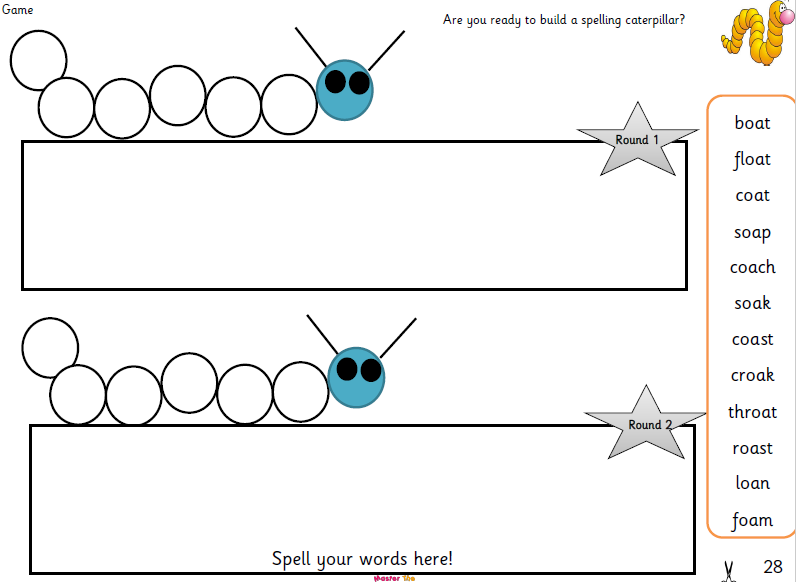 